ПРОЕКТ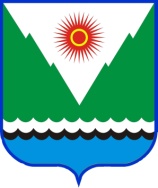 РЕШЕНИЕО присвоении звания «Почетный гражданин сельского поселения Караярский сельсовет муниципального района Караидельский район Республики Башкортостан» в честь 90-летия со Дня образования Караидельского район Республики Башкортостан и 70-летия со Дня образования села Караяр Караидельского района Республики Башкортостан      В соответствии с решением Совета сельского поселения Караярский сельсовет муниципального района Караидельский район Республики Башкортостан «ОБ утверждении Положения о Почетном гражданине сельского поселения Караярский сельсовет муниципального района Караидельский район Республики Башкортостан от 2 марта 2022 года №26/6 и в честь 90-летия со дня образования Караидельского района Республики Башкортостан и 70-летия со дня образования села Караяр Караидельского района Республики Башкортостан, Совет сельского поселения Карярский сельсовет муниципального района Караидельский район Республики Башкортостан двадцать восьмого созыва решил:За особые общепризнанные заслуги в культуре и искусстве, значительный вклад в развитие сельского поселения присвоить звание «Почетный гражданин сельского поселения Караярский сельсовет муниципального района Караидельский район Республики Башкортостан» Нуриахметову Фирданту Салимьяновичу – заслуженному художнику Республики Башкортостан, достойному земляку – выходцу из Караяра..Обнародовать настоящее решение на информационном стенде в здании администрации сельского поселения Караярский сельсовет по адресу: Республика Башкортостан, Караидельский район, с. Караяр, ул. Набережная, 19 и в сети общего доступа «Интернет» на официальном сайте  сельского поселения Караярский сельсовет:  https://Караяр.рфКонтроль за исполнением настоящего решения возложить на себя и на постоянную комиссию Совета по бюджету, налогам, вопросам муниципальной собственности (председатель Г.Н. Кадрасова).Глава  сельского поселенияКараярский сельсоветмуниципального района	Караидельский районРеспублики Башкортостан                                                           Р.Т. Султанова  с. Караяр  ___ марта 2022 года   № _____